2 Week Independent Learning plan Week 11 and 12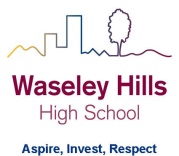 Monday July 6th to Friday July 17thSubject: 		Geography	Year:				7Topic/theme:	Tectonics 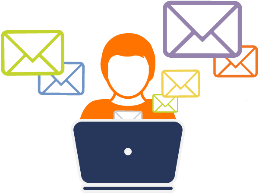 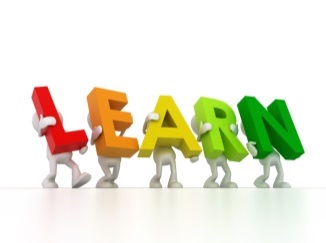 Three stages to online learning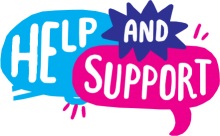 We are here to help you within school opening hours:Learning tasks for this fortnight:Need help?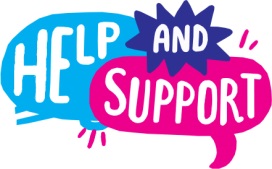 HomeAccess+ https://facility.waseley.networcs.net/HAP/login.aspx?ReturnUrl=%2fhap (use your normal school username and password).Pupil and parent help page:  https://www.waseleyhills.worcs.sch.uk/coronavirus-independent-learning/help-for-parents-and-pupilsFancy showing your best work off?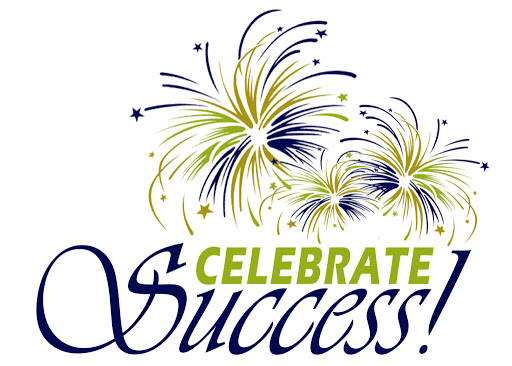 You can email a photo of you doing something great, or an example of your best piece of work to your Head of Year for our celebrations assemblies when we return.  Yr 7 please email Mrs Williams at jewilliams@waseleyhills.worcs.sch.uk Please keep your work organised in subjects as we are excited to see what you have achieved and reward you for it when we return.Stage One – Reading TaskStage Two – Completing TasksStage Three – Assessing your learning and feedbackRead the lessons in the table below.  Think about what you need to learn from the task. It may help to look at the other lessons too as this will show you where your learning is heading.  Find the resources you need.  In some instances you may need to log into HomeAccess+ and find the file on the coursework drive (S).  Login with your normal school username and password.  Use the resource as described to complete the suggested task.  Reflect on the teacher’s question.Click here for HomeAccess+ driveClick here for help with accessing HomeAccess+At the end of the two weeks you will be set a task by your teacher on Show My Homework.  This is submitted in SMHWK.   This task will assess your learning and allow us to give you feedback.These assessment tasks are optional but submitting them is very helpful for you and your teacher to understand what you have learnt.Email your teacherJoin your teacher for a support chat sessionRing school receptionYou can now email your teacher using your Office 365 email address. You can also email Mr Baker or the Subject Leader using the contact info above (top right). You will also receive an invite during the two week period to join an online support chat with your teacher.Call 0121 4535211 within school hours. They will email your teacher and ask them to contact you.Lesson Aim:What you need to take from this lesson Resource(s) to use:Hyperlinks to videos etcHomeAccess+ file locationSuggested task:1To be able to compare the effects and responses of two earthquakes, one in an MEDC and one in an LEDC.Description of resource:File Name: HomeAccess – Coursework – geography – year 7 – 6. Natural HazardsOpen PowerPoint 4.EarthquakeLogin to HomeAccess+ follow the steps to open 4.EarthquakeTasks are included within the PowerPoint 2To describe and explain what to do if you get caught in an earthquake.To describe and explain how we can protect our buildings against earthquakesHomeAccess – Coursework – geography – year 7 – 6. Natural HazardsOpen PowerPoint 5.Earthquake reactionLogin to HomeAccess+ follow the steps to open 5.Earthquake ReactionTasks are included within the PowerPoint3To describe what a supervolcano is and explain how it erupts.To describe the likely effects of a supervolcanic eruption.HomeAccess – Coursework – geography – year 7 – 6. Natural HazardsOpen PowerPoint 6. SupervolcanoLogin to HomeAccess+ follow the steps to open 6.SupervolcanoTasks are included within the PowerPointHow will we assess you learning?Years 7: Pupils will be set an interactive quiz using this information on Show My Homework or asked to submit a piece of work such as a photograph of artwork.How will we assess you learning?Years 7: Pupils will be set an interactive quiz using this information on Show My Homework or asked to submit a piece of work such as a photograph of artwork.How will we assess you learning?Years 7: Pupils will be set an interactive quiz using this information on Show My Homework or asked to submit a piece of work such as a photograph of artwork.How will we assess you learning?Years 7: Pupils will be set an interactive quiz using this information on Show My Homework or asked to submit a piece of work such as a photograph of artwork.